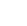 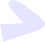 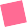 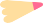 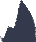 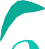 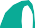 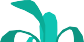 ENTRE LES SOUSSIGNÉS[nom et prénom, ou dénomination du bailleur / domicile ou siège social / représentant habilité / adresse électronique (facultatif)]Ci-après dénommé(s) « le Bailleur »Et[nom et prénom, ou dénomination du preneur / domicile ou siège social / représentant habilité / adresse électronique (facultatif)]Ci-après dénommé(s) « le Preneur »IL A ÉTÉ CONVENU CE QUI SUITLe Bailleur loue au Preneur le Local ci-après désigné aux conditions prévues par le présent contrat soumis aux articles L. 145-1 et suivants du code de commerce et aux textes pris pour leur application.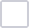 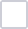 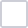 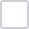 X-b Entretien, travaux, réparations à la charge du Preneur :Pendant toute la durée du présent bail et de ses éventuels renouvellements, le Preneur devra entretenir le Local en bon état d’entretien et de réparations quelles qu’en soient l’importance, à l’exclusion de celles que le Bailleur conserve à sa charge.Le Preneur souffrira pendant toute la durée du présent bail l’exécution dans le Local ou dans l’immeuble dont il dépend tous travaux de reconstruction ou de réparation jugés nécessaires par le Bailleur. Il ne pourra prétendre à cette occasion à aucune indemnité ni diminution de loyer, quand bien même la durée des travaux excéderaitvingt-et-un jours, par dérogation aux articles 1723 et 1724 du Code civil.Il ne pourra rien faire ou laisser faire qui soit de nature à détériorer le Local. Pour cela, il devra prévenir le Bailleur, sans délai, par lettre recommandée avec avis de réception, de toutes dégradations qui surviendraient dans le Local et qui rendraient nécessaire l’intervention du Bailleur pour la réalisation de travaux lui incombant, sous peine d’en être personnellement tenu responsable et de devoir en assumer la réparation.Il aura à sa charge tous les éventuels travaux rendus nécessaires par l’exercice de ses activités présentes ou futures quels qu’en soient la nature.Le Preneur s’engage à effectuer dans le Local les travaux de mises aux normes qui lui seraient prescrits par les autorités administratives, sans pour autant pouvoir prétendre à une quelconque indemnité à l’expiration du présent bail.En cas de défaut d’entretien, de non exécution de travaux, de dégradations de son fait, du fait de son personnel ou de ses clients, le Preneur en supportera les réparations, et ce, y compris si elles sont visées à l’article 606 du Code civil et qui en seraient rendues nécessaires. Si cela est rendu nécessaire par la réalisation de travaux devant être réalisés par le Bailleur, il aura sa charge la dépose et la réinstallation d’enseignes et autres équipements.À l’expiration du bail, le Preneur rendra le Local en bon état de réparation et d’entretien.Toute sous-location, totale ou partielle, toute mise à disposition du Local au profit d’un tiers, de quelque manière et sous quelque forme que ce soit, et ce même à titre gratuit et temporaire, sont interdites.Cependant, le Preneur pourra sous-louer, tout ou parties du Local, à l’une de ses filiales ou à une société faisant partie du même groupe, à la condition d’obtenir préalablement et par écrit l’agrément du Bailleur. En cas de sous-location à une filiale ou à une société faisant partie du même groupe, le Bailleur devra être appelé à concourir à l’acte par lettre recommandée avec accusé de réception qu’il devra avoir reçue au moins quinze jours avant la date prévue. S’il ne se rend pas à cette convocation et qu’il ait par ailleurs agréé la sous- location il sera passé outre.Le projet d’acte devra être signifié au Bailleur en même temps que la convocation dont il est ci-dessus parlé. Une copie de l’acte de sous-location devra être remise au Bailleur sans frais pour lui dans le mois de la signature de l’acte.Il est précisé toutefois que dans la commune intention des parties la présente location est indivisible.En conséquence, en cas de sous-location partielle, les sous-locataires ne pourront acquérir aucun droit direct à renouvellement à l’encontre du Bailleur.Le Preneur ne pourra céder son droit au bail qu’avec l’agrément préalable et écrit du Bailleur. Le Bailleur devra pour cela être convoqué à la signature de l’acte de cession par lettre recommandée avec accusé de réception ou par exploit d’huissier. La convocation devra être reçue par le Bailleur au moins quinze jours avant la date prévue. Cette convocation devra indiquer les lieux, jour et heure prévus pour la signature de l’acte de cession et s’accompagner de la remise au Bailleur du projet d’acte de cession.Si le Bailleur ne se rend pas à la convocation mais qu’il a par ailleurs donné son agrément dans les conditions sus-indiquées, l’acte de cession pourra être signé sans sa présence.Une copie de l’acte de cession devra être remise au Bailleur sans frais pour lui, dans le mois de la signature de l’acte de cession, pour lui servir de titre exécutoire à l’encontre du ou des cessionnaires.Fait à 	le 	en 	exemplaires originaux.Signature du Bailleur :	Signature du Preneur :